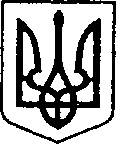 УКРАЇНАЧЕРНІГІВСЬКА ОБЛАСТЬН І Ж И Н С Ь К А    М І С Ь К А    Р А Д АВ И К О Н А В Ч И Й    К О М І Т Е ТР І Ш Е Н Н Явід 25 травня 2023 року			   м. Ніжин				      №  199Про нагородження КЗ «Ніжинськийфаховий коледж культури і мистецтвімені Марії Заньковецької» Чернігівської обласної радиВідповідно до  статей 40, 42, 53, 59 Закону України «Про місцеве самоврядування в Україні», Регламенту виконавчого комітету Ніжинської міської ради VIII скликання затвердженого рішенням Ніжинської міської ради від 24.12.2020 №27-4/2020, з нагоди відзначення КЗ «Ніжинський фаховий коледж культури і мистецтв імені Марії Заньковецької» Чернігівської обласної ради 30-річчя спеціальності «Образотворче мистецтво, декоративне мистецтво, реставрація», виконавчий комітет Ніжинської міської ради вирішив:Придбати для КЗ «Ніжинський фаховий коледж культури і мистецтв імені Марії Заньковецької» Чернігівської обласної ради  з нагоди 30-річчя спеціальності «Образотворче мистецтво, декоративне мистецтво, реставрація» подарунок кольоровий багатофункціональний пристрій.Фінансовому управлінню Ніжинської міської ради виділити виконавчому комітету Ніжинської міської ради кошти у сумі 19553,00 грн. з «Програми з відзначення державних та професійних свят, ювілейних та святкових дат, відзначення осіб, які зробили вагомий внесок у розвиток Ніжинської міської територіальної громади, здійснення представницьких та інших заходів на 2023 рік», КПКВК 0210180 КЕКВ 2210 на придбання комп’ютерного обладнання кольорового багатофункціонального пристрою.Відділу з питань організації діяльності міської ради та її виконавчого комітету (Оксана ДОЛЯ) забезпечити оприлюднення цього рішення протягом п’яти робочих днів з дати його прийняття на офіційному сайті Ніжинської міської ради.Контроль за виконанням цього рішення покласти на заступника міського голови з питань діяльності виконавчих органів ради Сергія СМАГУ.Міський голова								Олександр КОДОЛАВізують:Начальник відділу господарськогозабезпечення апарату виконавчогокомітету Ніжинської міської ради                         	             Сергій ДМИТРІЄВКеруючий справамивиконавчого комітету Ніжинської міської радиЧернігівської області							   Валерій САЛОГУБНачальник відділу бухгалтерського обліку апарату виконавчого комітету Ніжинської міської ради —головний бухгалтер							Наталія ЄФІМЕНКОНачальник фінансового управління	Ніжинської міської ради					     Людмила ПИСАРЕНКОНачальник відділу юридично —кадрового забезпечення апарату виконавчого комітету Ніжинської міської ради						        В’ячеслав ЛЕГАЗаступник міського голови з питань діяльності виконавчих органів ради				         Сергій СМАГАПояснювальна запискадо проекту рішення виконавчого комітету«Про нагородження КЗ «Ніжинський фаховий коледж культури і мистецтв імені Марії Заньковецької» Чернігівської обласної ради» 	Відповідно до ст. 40 Закону України «Про місцеве самоврядування в Україні», «Програми з відзначення державних та професійних свят, ювілейних та святкових дат, відзначення осіб, які зробили вагомий внесок у розвиток Ніжинської територіальної громади, здійснення представницьких та інших заходів на 2023 рік», затвердженої рішенням Ніжинської міської ради від 07.12.2022 року № 3-26/2022 «Про затвердження бюджетних програм місцевого значення на 2023 рік», з метою нагороди КЗ «Ніжинський фаховий коледж культури і мистецтв імені Марії Заньковецької» Чернігівської обласної ради з нагоди відзначення 30-річчя спеціальності «Образотворче мистецтво, декоративне мистецтво, реставрація» виникла необхідність придбати комп’ютерне обладнання  на суму 19553,00грн.	Проект рішення відповідає вимогам чинного законодавства України.Відділ з питань організації діяльності міської ради та її виконавчого комітету, відповідно до Закону України «Про доступ до публічної інформації», забезпечує опублікування цього рішення протягом п’яти робочих днів з дати його підписання шляхом оприлюднення на офіційному сайті Ніжинської міської ради.Доповідати проект рішення на засіданні буде начальник відділу господарського забезпечення апарату виконавчого комітету Ніжинської міської ради Сергій ДМИТРІЄВ.Начальник відділу господарськогозабезпечення апарату виконавчогокомітету Ніжинської міської ради                         	             Сергій ДМИТРІЄВ